СУБАГЕНТСКИЙ ДОГОВОР НА СЕРВИС “ПЛАТЕЖИ В БЮДЖЕТ ДЛЯ БУХГАЛТЕРОВ” № ${nomerdogovora} г. Алматы                                                                                                                                              ${datadogovora}Товарищество с ограниченной ответственностью «Fastpay.kz», именуемое в дальнейшем «Платежный Агент», в лице Генерального Директора Кундакбаева Олжаса Балхашбаевича, действующего на основании Устава с одной стороны, и «${nazvanie_klienta}», именуемое в дальнейшем «Субагент», в лице ${fio}, действующего на основании ${osnovanie}, с другой стороны, совместно именуемые в дальнейшем Стороны, заключили настоящий Договор (далее - Договор) о нижеследующем:ПОНЯТИЯ, ИСПОЛЬЗУЕМЫЕ В ДОГОВОРЕБанк – банк второго уровня, с которым у Платежного Агента заключен договор по оказанию платежных услуг.Платёжный Агент - юридическое лицо, заключившее с Банками второго уровня агентский договор по оказанию платежных услуг. Субагент — юридическое лицо или индивидуальный предприниматель, заключившее с Платежным Агентом, субагентский договор по оказанию платежных услуг.Платежные услуги – услуги, оказываемые Платежным агентом Плательщикам по приему наличных денег для осуществления платежа без открытия банковского счета отправителю денег (Плательщику).Платеж – передача денежных средств в наличной/безналичной форме, совершаемая Плательщиком в пользу Поставщика услуг в целях прекращения обязательства по оплате Услуг (в том числе внесение авансового платежа). Под Платежом понимается также передача Плательщиком денежных средств в наличной/безналичной форме Поставщику коммунальных услуг, платежи в бюджет, оплата административных штрафов, а также платежи за услуги НАО «Государственная корпорация «Правительство для граждан» и для зачисления на банковские карты физических лиц Республики Казахстан.Плательщик – физическое лицо, поручающее Субагенту осуществить платеж без открытия банковского счета отправителя денег в пользу третьих лиц от его имени.Поставщик услуг – государственная организация или орган, предоставляющая гражданам услуги.Рабочий день – любой календарный день, кроме установленных законодательством РК выходных/праздничных дней, а также выходных дней, перенесенных на рабочие дни решением Правительства РК.Система SPA - совокупность программно-технических средств Платежного Агента для осуществления операций по перечислению денежных средств Плательщиков в пользу Поставщиков услуг, платежи в бюджет, оплата административных штрафов, а также платежи за услуги НАО «Государственная корпорация «Правительство для граждан» и  Передача денег для зачисления на банковские карты физических лиц Республики Казахстан.Электронное сообщение - сообщение, составленное электронным способом и передаваемое в Систему Субагентом.Подпиши онлайн – это облачный сервис, предназначенный для электронного документооборота на базе ЭЦП НУЦ.ПРЕДМЕТ ДОГОВОРА2.1. Платежный Агент, действующий от имени и по поручению Банка, обязуется предоставить Субагенту доступ к Cистеме «SPA» для проведения Платежей без открытия банковского счета, отправителю денег в пользу бюджета Республики Казахстан, направленные на обеспечение информационного и технологическое взаимодействия между Плательщиками и Банком при приеме Платежей.2.2. Субагент оплачивает Платежному Агенту вознаграждение за услуги указанные в п.2.1. согласно приложению №1 настоящего Договора.ПОРЯДОК ОКАЗАНИЯ УСЛУГИ3.1. После подписания настоящего Договора Платежный Агент открывает в Системе SPA внутренний учетный счет для отображения всех распоряжений (электронных сообщений) Субагента по осуществлению платежных операций Субагента и дает доступ в личный кабинет Субагента для проведения и контроля операций. 3.2. Субагент вносит сумму денег на свой учетный счет безналичным путем зачисления на текущий расчетный счет Платежного Агента указанного в пункте 12 договора, а Платежный Агент поручает Субагенту от имени Платежного Агента осуществлять прием денежных средств, для проведения Платежей в Системе SPA.3.3. Платежный Агент обязан в режиме онлайн с использованием технических средств Банка, пересылать Банку запросы Субагента, содержащие информацию о Платеже. Информация о платеже, которая приводится в запросе Субагента, должна формироваться на основании данных, указываемых Плательщиком, без ошибок и искажений.3.4. Взимание платы за осуществление переводных операций и размер комиссии по переводу платежей в пользу третьих лиц отображается Платежным Агентом на внутреннем учетном счете Субагента в Системе SPA в момент выполнения распоряжения Субагента на осуществление платежа.3.5. В Системе «SPA» действуют следующие ограничения по суммам операций. Сумма единовременного платежа, перевода - физического лица не должна превышать 500.000(пятьсот тысяч) тенге3.6. После приема Платежа и отправки Банку запроса, содержащие информацию о Платеже, Субагент обязан выдать из Системы SPA Плательщику документ, подтверждающий Платеж. Документ, выдаваемый Плательщику, должен соответствовать требованиям действующего законодательства и содержать Обязательные реквизиты, а также дату и место приёма Платежа. Документ должен содержать информацию о приеме Платежей от имени Банка в соответствующих пунктах приема платежей  Субагента с указанием наименования, БИН и лицензии Банка, контактных данных (место нахождения и юридический адрес, номер телефона) Банка и Платежного агента, а также Субагент до оказания Платежной услуги должен обеспечить ознакомление Плательщиков с существенными условиями оказания платежных услуг с предоставлением Плательщикам информации о размере комиссии, порядке и условиях оказания Платежной услуги и иной информации в соответствии с требованиями законодательства Республики Казахстан о платежах и платежных системах.3.7. Субагент обязан хранить электронные документы, подтверждающие Платежи, в течение 3 лет со дня их внесения в Систему SPA, сохраняя себе копии квитанции. 3.8. Стороны признают электронное сообщение, составленное по согласованному протоколу обмена сообщениями, юридически эквивалентным документу на бумажном носителе, заверенному его подписью и печатью.3.9. Субагент подтверждает, что ознакомлен с Правилами проведения платежей и согласен с ними.3.10. Субагент обязуется довести до сведения Плательщика информацию, соответствующую требованию п. 3 ст. 14 Закона Республики Казахстан «О платежах и платежных системах» до начала оказания платежной услуги.3.11. Ответственность за соблюдение требований законодательства в сфере противодействия легализации (отмыванию) доходов, полученных преступным путем, и финансированию терроризма несет Субагент. ПРАВА И ОБЯЗАННОСТИ СТОРОН4.1.	Платежный Агент обязуется:4.1.1. соблюдать Правила и выполнять требования Закона Республики Казахстан «О платежах и переводах денег» и нормативных правовых актов Национального Банка Республики Казахстан;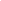 4.1.2. принимать (зачислять) на внутренний учетный счет деньги, поступившие от Субагента;4.1.3. предоставлять Субагенту необходимую информацию, подтверждающую зачисление денег на его счет;4.1.4. в течение 1 (одного) рабочего дня уведомлять Субагента об изменении реквизитов путем отправки Уведомления на фирменном бланке посредством электронной почты или иным другим доступным средством.4.1.5. за 5 (Пять) рабочих дней уведомлять Субагента об изменении ставок вознаграждения Платежного Агента путем отправки сообщения по электронной почте с приостановкой операций до получения от Субагента подтверждения о принятии данной информации;4.1.6. проводить обучение по работе в Системе SPA для сотрудников Субагента с предоставлением обучающего материала;4.1.7. оказывать полную техническую поддержку системы SPA, в режиме 9/5, а также своевременно проводить обновление в соответствии и согласно законодательству РК;4.1.8. по запросу Субагента, не позднее следующего рабочего дня с момента запроса, предоставлять платежные документы, подтверждающие проведение Платежа со стороны Банка;4.1.9. обеспечить бесперебойную работу Системы SPA, в случае обнаружения ошибок в работе Системы SPA устранить их в течение  3 часов;4.1.10. не проводить плановые технические работы во время рабочего дня, планировать их проведение на ночное время. При необходимости проведения плановых технических работ, не менее чем за 3 (три) рабочих дня до момента проведения технических работ, уведомлять Субагента с указанием даты и сроков проведения технических работ;4.1.11. сообщить Субагенту по электронной почте и/или другим каналам связи о возврате проведенных Платежей, незамедлительно при получении данной информации.4.2. Платежный Агент имеет право:4.2.1. запрашивать необходимые документы в соответствии с требованиями внутренних документов Платежного Агента и законодательства о противодействии легализации доходов, полученных незаконным путем, и финансированию терроризма;4.2.2. расторгнуть Договор и отказать в проведении операции Субагента в случае непредставления Субагентом документов, необходимых для осуществления надлежащей проверки Субагента и его операций в соответствии с требованиями законодательства Республики Казахстан;4.2.3. приостановить операцию Субагента согласно законодательству о противодействии легализации доходов, полученных незаконным путем, и финансированию терроризма;4.2.4. предоставлять сведения об операциях, совершенных с использованием электронных денег, лицам по основаниям и в пределах, предусмотренных статьей 50 Закона Республики Казахстан «О банках и банковской деятельности в Республике Казахстан»;4.2.5 получать комиссионное вознаграждение за проведенные платежи согласно, тарифов, указанных в Приложении 1;4.3.	Субагент обязуется:4.3.1. предоставить необходимые документы для открытия внутреннего учетного счета у Платежного Агента;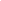 4.3.2. обеспечить наличие денег на внутреннем учетном счете и оплату по пополнению субагентского счета. 4.3.3. Субагент обязан перечислить Платежному Агенту гарантийный взнос для пополнения своего баланса. При отсутствии денежных средств в остатке гарантийного взноса, обязательство Субагента является необеспеченным, и Платежный Агент вправе приостановить исполнение Договора; Минимальный размер Гарантийного взноса 100 000 (сто тысяч) тенге. На сумму гарантийного взноса, внесенного Субагентом, никакие проценты не начисляются и не выплачиваются. 4.3.4. осуществлять мониторинг состояния баланса Субагента в Системе Платежного Агента;4.3.5. осуществлять обмен электронными сообщениями с Платежным Агентом в соответствии с согласованным Сторонами протоколом обмена электронными сообщениями в Системе SPA;4.3.6. в течение трех рабочих дней с даты изменения реквизитов предоставлять Платежному Агенту в письменном виде свои реквизиты;4.3.7. самостоятельно обеспечивать безопасность и паролей и мониторинг работы в Системе SPA;4.3.8. предоставлять Платежному Агенту запрашиваемые документы в соответствии с требованиями внутренних документов Платежного Агента и законодательства о противодействии легализации доходов, полученных незаконным путем, и финансированию терроризма.4.3.9 обеспечить правильность и корректность заполнения платежных документов при работе системы и назначить ответственного сотрудника – по работе с системой.4.4.10. Субагент до оказания платежной услуги обеспечивает предоставление Плательщику информации о размере взимаемой комиссии в денежном выражении.4.5. Субагент имеет право:4.5.1. самостоятельно устанавливать размер комиссий Платежей;4.5.2. получать консультационную помощь по работе с Системой SPA;4.5.3. запрашивать обучающий материал по работе с Системой SPA;4.5.4. запрашивать у Платежного агента платежные документы, подтверждающие проведение Платежа;4.5.5. уведомлять Платежного агента о необходимости настройки дополнительных сервисов для приема Платежей в Системе SPA.ФИНАНСОВЫЕ УСЛОВИЯ5.1 Расчет суммы комиссионного вознаграждения Платежного Агента указаны в Приложении 1.5.2. Порядок и размер получения вознаграждения Субагента, регламентируются в рамках договора об оказания услуг между Субагентом и Плательщиками.5.3. Ежемесячно не позднее 5 (пятого) рабочего дня месяца, следующего за расчетным, Платежный Агент предоставляет субагенту - Акт выполненных работ и счет фактуру в установленной законодательством форме, подписанный ЭЦП Платежного Агента через сервис Подпиши Онлайн на сумму вознаграждения Платежного Агента согласно условиям приложения №1 к настоящему Соглашению.5.4. Акт оказанных услуг подлежит рассмотрению и подписанию Субагентом с помощью ЭЦП через сервис Подпиши Онлайн в течение 5 (пяти) рабочих дней после его отправки. 5.5. При наличии со стороны Субагента возражений по Акту оказанных услуг, Субагент излагает их в письменной форме и направляет Платежному Агенту. В случае не предоставления Субагентом в вышеуказанный пятидневный срок письменных мотивированных возражений услуги считаются оказанными в соответствии с Актом оказанных услуг пункта 5.3.ПОРЯДОК ОСУЩЕСТВЛЕНИЯ ВОЗВРАТА ОСУЩЕСТВЛЕННОГО ПЛАТЕЖА ПО ГРАЖДАНСКО-ПРАВОВОЙ СДЕЛКЕ6.1. Платежный Агент обязуется осуществить корректировку платежей по гражданско-правовым сделкам в случаях и порядке, установленных действующим законодательством Республики Казахстан в сфере защиты прав потребителей по платежам, где получателем является НАО Государственная корпорация «Правительство для граждан». При этом Платежный агент обязуется осуществить корректировку/возврат платежа деньгами в течение дня оплаты с момента признания обязательства по осуществлению корректировки полученных денег, если более длительный срок не установлен договоренностью между Сторонами.6.2. Корректировка осуществляется в порядке и на условиях, предусмотренных Правилами Системы SPA.ОТВЕТСТВЕННОСТЬ СТОРОН7.1. В случае невыполнения Сторонами своих обязательств по Договору, виновная Сторона несет ответственность в соответствии с законодательством Республики Казахстан.7.2. Стороны несут ответственность в соответствии с законодательством Республики Казахстан за обеспечение сохранности, неразглашение и нераспространение секретных ключей, паролей и другой конфиденциальной информации третьим лицам. При этом все расходы и убытки, которые могут возникнуть у Субагента в связи с утерей или дискредитацией секретных ключей, паролей и другой конфиденциальной информации, по вине Субагента, Субагент несет самостоятельно и не вправе требовать от Платежного Агента их возмещения.7.3. Платежный Агент не несет ответственность за:безопасность программного обеспечения и компьютерного оборудования Субагента от различных вирусов и других повреждений;за средства, продукты и услуги, с помощью которых производится обслуживание в Системе SPA, обеспечиваемые третьей стороной (провайдер доступа к Интернету и пр.);за последствия утери Субагентом (разглашения) собственных параметров доступа к Системе SPA, о неправильно произведенных операциях и о попытках несанкционированного доступа к Системе SPA (либо совершении такого доступа).7.4. Ответственность за ущерб, возникший вследствие несанкционированного доступа третьих лиц к Системе SPA, возлагается на виновную сторону.7.5 Ответственность за корректность данных при отправке платежей в бюджет несет полностью Субагент. В случае выявления ошибочных реквизитов по платежам Платежный Агент и Банк не имеют техническую возможность возврата денежных средств Плательщику по платежам, где получателем является КГД Министерство финансов РК.7.6. В случае нарушения одной Стороной существенных условий Договора, другая Сторона вправе приостановить исполнение своих обязанностей по Договору до полного устранения нарушений, письменно уведомив об этом другую Сторону в день такого приостановления.7.7. Платежный Агент несет ответственность за бесперебойную работоспособность Системы SPA. 7.8. Платежный Агент не несет ответственность за возможные убытки и иные неблагоприятные последствия Субагента, связанные с приостановлением/прекращением проведения любых операций в рамках Договора в случаях, предусмотренных разделом 4.2 Договора, а также нарушением Субагентом условий Договора.КОНФИДЕНЦИАЛЬНОСТЬ8.1. Каждая из Сторон по настоящему Договору сохраняет надлежащий режим конфиденциальности, в том числе хранения банковской тайны, в отношении информации, полученной в процессе исполнения обязательств по Договору, и принимает все необходимые меры по предохранению указанной информации от разглашения.8.2. Стороны обязуются не разглашать сведения конфиденциального характера друг о друге, а также не использовать во вред друг другу информацию, полученную в рамках исполнения Договора.8.3. Конфиденциальной считается вся информация, полученная Стороной в ходе исполнения настоящего Договора или прямо названная Сторонами в качестве конфиденциальной дополнительно (далее - Конфиденциальная информация).8.4. Информация по заключению и предмету настоящего Договора не являются Конфиденциальной информацией.8.5. В течение пяти лет с момента заключения настоящего Договора Стороны не имеют права в любой форме прямо или косвенно раскрывать, использовать или передавать любому третьему лицу Конфиденциальную информацию или любой его аспект, кроме случаев, когда:8.5.1. на это получено предварительное письменное согласие другой Стороны;8.5.2. это стало необходимым в соответствии с требованиями и условиями, прямо определенными в нормах законодательства Республики Казахстан.8.6. В случае если от одной из Сторон требуется раскрытие Конфиденциальной информации, она немедленно информирует об этом другую Сторону.8.7. За разглашение, использование и/или передачу Конфиденциальной информации виновная Сторона обязана возместить другой Стороне все причиненные убытки и нанесенный вред, и несет иную ответственность, предусмотренную законодательством Республики Казахстан и Договором.ПОРЯДОК РАЗРЕШЕНИЯ СПОРОВ9.1. В случае возникновения разногласий при выполнении условий настоящего Договора, Стороны обязуются предпринять все необходимые меры для их урегулирования во внесудебном порядке.9.2. В случае не достижения взаимного согласия Сторон, споры разрешаются Специализированным межрайонным экономическим судом г. Алматы в соответствии с законодательством Республики Казахстан (договорная подсудность).9.3. Для объективного рассмотрения спорных вопросов Платежный Агент и Субагент на основе взаимного согласия могут создавать экспертные комиссии с участием Банка. Экспертные комиссии создаются для рассмотрения конкретного спора. Результаты работы комиссии оформляются в форме экспертного заключения. В экспертном заключении должны быть указаны сроки выполнения Сторонами принятого решения, распределение обязанностей (при необходимости - порядок распределения между сторонами материальных расходов), связанных с исполнением решения комиссии.ФОРС-МАЖОР10.1. Стороны освобождаются от ответственности за неисполнение либо ненадлежащее исполнение своих обязанностей по Договору, если оно явилось следствием наступления обстоятельств непреодолимой силы: наводнений, пожаров, землетрясений, стихийных бедствий, блокад, забастовок, военных действий и иных обстоятельств, которые Стороны не могли предвидеть и которые непосредственно повлияли на исполнение Договора. Сроки исполнения обязательств Стороной, подвергшейся влиянию обстоятельств непреодолимой силы, передвигаются на период действия таких обстоятельств. При этом Стороны принимают необходимые меры для незамедлительного уведомления друг друга об этих обстоятельствах и прекращении их действия.10.2. В случае если обстоятельства, указанные в пункте 10.1 Договора, будут длиться более одного месяца, то Стороны имеют право в одностороннем внесудебном порядке отказаться от дальнейшего исполнения обязательств по Договору, расторгнув его. При этом ни одна из Сторон не будет иметь право требовать от другой Стороны возмещения каких-либо убытков.10.3. Сторона, для которой станет невозможным исполнение своих обязательств по настоящему Договору, незамедлительно, но не позднее 7 (семи) рабочих дней уведомит другую Сторону о начале и прекращении обстоятельств, указанных в пункте 10.1 Договора, а также предоставит подтверждающий документ соответствующего уполномоченного государственного органа. Факты, являющиеся общеизвестными, не требуют доказательств.СРОК ДЕЙСТВИЯ ДОГОВОРА11.1. Настоящий Договор вступает в силу с даты его подписания Сторонами и действует до полного исполнения обязательств по Договору.11.2. Настоящий Договор может быть расторгнут при возникновении форс-мажорных обстоятельств, по решении суда, при нарушении Субагентом законодательства о противодействии легализации доходов, полученных незаконным путем, и финансирования терроризма, а также в иных случаях, предусмотренных законодательством Республики Казахстан.11.3. Настоящий Договор может быть расторгнут по инициативе любой из сторон с предварительным уведомлением другой Стороны за 30 (тридцать) календарных дней до предполагаемой даты расторжения.11.3. Все изменения и дополнения к настоящему Договору, кроме изменений п.4.1.5 и п.4.3.7 Договора оформляются дополнительными соглашениями и подписываются уполномоченными представителями Сторон. 11.4. В случае реорганизации одной из Сторон, права и обязанности по Договору не прекращаются и переходят к правопреемникам.11.5. Настоящий Договор составлен для Сторон в 2 экземплярах на русском языке. Все экземпляры Договора являются аутентичными и имеют равную юридическую силу.МЕСТОНАХОЖДЕНИЕ И РЕКВИЗИТЫ СТОРОН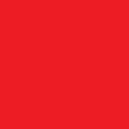 ПЛАТЕЖНЫЙ АГЕНТ
ТОО «Fastpay.kz»БИН 170540021192
IBAN KZ178562203111344999
БИК KCJBKZKX
АО «Банк Центр Кредит»
Адрес: 050000, г. Алматы, Жандосова 96Тел. +7 727 3132335
email info@spos.kz 

Генеральный директор Кундакбаев О.Б.СУБАГЕНТ  ${nazvanie_klienta}
БИН ${userbin}
IBAN ${acc}
БИК  ${bik}

Адрес:${ind}, ${city}, ${adr1}
Тел. ${phone}
email ${usermail}

${dolgnost} _ ${fio}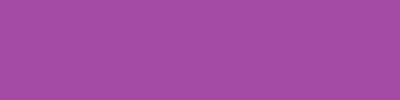 Приложение № 1к Субагентскому Договору по платежам в бюджет №${nomerdogovora}  ${datadogovora}Порядок выплаты вознаграждения Платежному АгентуТОО «Fastpay.kz», именуемое в дальнейшем Агент, в лице Генерального Директора Кундакбаева Олжаса Балхашбаевича, действующего на основании Устава с одной стороны, и «${nazvanie_klienta}», именуемое в дальнейшем «Субагент», в лице ${fio}, действующего на основании ${osnovanie},с другой стороны, совместно именуемые в дальнейшем Стороны, договорились о следующем:Порядок удержания комиссий1.1. Вознаграждение взимается Платежным Агентом с Субагента отдельно от суммы Платежа в размере, определяемом определяемом Настоящим договором, при этом информация о размере Платежа и размере взимаемой суммы комиссии в денежном выражении доводится Платежным Агентом до сведения Субагента до принятия Платежа.1.2. Вознаграждение Платежного Агента за предоставление доступа к Системе SPA и возможность ее использования с целью осуществления Платежей в Бюджет без открытия банковского счета отправителю денег и иные действия, направленные на обеспечение информационного и технологическое взаимодействия между Плательщиками и Банком при приеме Платежей составляет: Лимиты максимальный платеж  500 000 тенге за 1 платеж